4 октября 2018 года исполняется 86 лет гражданской обороне 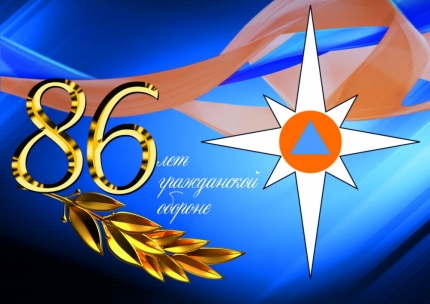 Сегодня гражданская оборона является составной частью оборонного строительства и обеспечения безопасности страны и выполняет одну из важнейших функций государства. Специализированные подразделения гражданской обороны России за прошедшие годы принимали участие более чем в 150 тысячах спасательных операций в России и 48-ми странах мира. 4 октября 1932 года Совет Народных Комиссаров СССР утвердил Положение о Местной Противовоздушной Обороне (МПВО), с которого началось создание системы Гражданской обороны страны. С тех пор гражданская оборона прошла несколько этапов своего развития. В первые месяцы войны в формирования МПВО было привлечено почти всё трудоспособное население страны. К весне 1942 года практически каждый второй житель страны был обучен действиям в условиях возможного нападения противника.МПВО сыграла неоценимую роль в ходе Великой Отечественной войны, значительно сократив потери мирного населения и предотвратив разрушения объектов народного хозяйства. Защищая население от налётов вражеской авиации и артиллерийских обстрелов, личный состав медико-санитарных, аварийно-восстановительных и противопожарных служб трудился, постоянно рискуя своей жизнью. Велась борьба с зажигательными бомбами, оказывалась помощь раненым и пострадавшим под обломками зданий. Всего за годы Великой Отечественной войны формированиями МПВО было обезврежено более 400 тыс. авиабомб и 3,5 млн. артиллерийских боеприпасов.В период «холодной» войны, с возникновением угрозы применения потенциальным противником ядерного оружия и других современных средств массового поражения, потребовалось создать принципиально новую систему оборонных мероприятий по защите населения и объектов экономики от поражающих факторов вновь изобретённого оружия.15 июля 1961 г. Постановлением Совета Министров СССР местная противовоздушная оборона преобразована в гражданскую оборону. Систему общегосударственных оборонных мероприятий, проводимых в мирное и военное время в целях защиты населения и объектов народного хозяйства от ядерного, химического и бактериологического оружия, а также в целях проведения спасательных и неотложных аварийно-восстановительных работ в очагах возможного массового поражения. В наше время значительно возросла социально-экономическая значимость Гражданской обороны.Войска гражданской обороны, существующие с прошлого века, на данный момент представляют собой современные спасательные центры, а также организации гражданской обороны, научно-исследовательские институты, учебные заведения, территориальные органы МЧС по субъектам Российской Федерации и центральный аппарат.Как и прежде среди приоритетов гражданской обороны, в первую очередь, остаётся обеспечение безопасности населения. Ежегодно территориальными органами проводятся учения по гражданской обороне начиная со школ, учреждений, объектов экономики и предприятий и заканчивая самыми отдаленными селами, районами и городами. 4 октября 2018 года исполняется 86 лет гражданской оборонеОНДиПР Волховского района